            РЕШЕНИЕ	         КАРАР      от “03” июля 2020 года                 с. Большое Елово	                       № 192О предоставлении отпуска Машанову А.И.   В соответствии со статьей 114 Трудового кодекса Российской Федерации, а также, рассмотрев заявление Машанова Александра Ильича, главы Большееловского сельского поселения Елабужского муниципального района, Совет Большееловского сельского поселенияРЕШИЛ:Машанову Александру Ильичу, главе Большееловского сельского поселения Елабужского муниципального района, предоставить часть ежегодного оплачиваемого отпуска продолжительностью 14 календарных дней -  с 06 июля  по 19 июля 2020 года (включительно) за период работы с 21.09.2019г. по 20.03.2020г.Произвести единовременную выплату к отпуску, предусмотренную годовым фондом оплаты труда за 2020 год.Контроль за исполнением настоящего решения  и права подписи оставляю за собой.Глава                                                                   А.И. Машанов     «Ознакомлен (а)» _______________/ _________________________                                                             Подпись                                            ФИОДата ______________________СОВЕТ БОЛЬШЕЕЛОВСКОГО СЕЛЬСКОГО ПОСЕЛЕНИЯ ЕЛАБУЖСКОГО МУНИЦИПАЛЬНОГОРАЙОНАРЕСПУБЛИКИ ТАТАРСТАН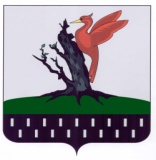 ТАТАРСТАН РЕСПУБЛИКАСЫАЛАБУГА МУНИЦИПАЛЬ РАЙОНЫ ОЛЫ ЕЛОВОАВЫЛ ҖИРЛЕГЕ СОВЕТЫ